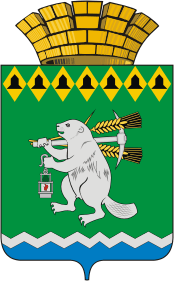 Комитет по архитектуре и градостроительству Артемовского городского округаР А С П О Р Я Ж Е Н И Еот  _________                                                                                                              № ________Об утверждении Порядка информирования граждан о порядке строительства объектов капитального строительства на земельных участках, предназначенных для ведения гражданами личного подсобного хозяйства, садоводства, огородничества, индивидуального гаражного или индивидуального жилищного строительства, на территории Артемовского городского округаВ соответствии с частью 13 статьи 16 Федерального закона                   от 03 августа 2018 № 340-ФЗ «О внесении изменений в Градостроительный кодекс Российской Федерации и отдельные законодательные акты Российской Федерации», Федеральным законом от 02 октября 2003                 № 131-ФЗ «Об общих принципах организации местного самоуправления в Российской Федерации», руководствуясь статьей 35 Устава Артемовского городского округа, главой 3 Положения об органе местного самоуправления «Комитет по архитектуре и градостроительству Артемовского городского округа», утвержденного Думой Артемовского городского округа                    от 25.09.2008 № 433 (в редакции решения Думы Артемовского городского округа от 28.10.2010 № 944),ПОСТАНОВЛЯЮ:1. Утвердить Порядок информирования граждан о порядке строительства объектов капитального строительства на земельных участках, предназначенных для ведения гражданами личного подсобного хозяйства, садоводства, огородничества, индивидуального гаражного или индивидуального жилищного строительства на территории Артемовского городского округа (Приложение).2. Настоящее распоряжение опубликовать в газете «Артемовский рабочий» и разместить на официальном сайте Комитета по архитектуре и градостроительству Артемовского городского округа в информационно-телекоммуникационной сети «Интернет».3.   Контроль за исполнением постановления оставляю за собой.Председатель                                                                                 Н.В. Булатова